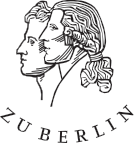 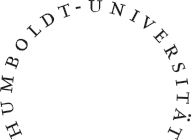 Humboldt-Schülergesellschaft für Altertumswissenschaften der Humboldt-Universität zu BerlinDie Humboldt-Schülergesellschaft für Altertumswissenschaft ist eine Begegnungsstätte für begabte und an der Antike interessierte Oberstufenschülerinnen und -schüler aus Berlin mit den Lehrenden der altertumswissenschaftlichen Fächer an der Humboldt-Universität, namentlich der Latinistik, der Gräzistik, der Alten Geschichte, der Klassischen Archäologie, der Antiken Philosophie, der Theologie und der Wissenschaftsgeschichte, die im August-Boeckh-Antikezentrum zusammengeschlossen sind.Die Humboldt-Schülergesellschaft ermöglicht es ihren Mitgliedern, sich über schulische Lehrpläne hinaus und unabhängig von ihrer künftigen beruflichen Orientierung über mehrere Jahre hinweg vertieft mit der Antike zu beschäftigen und dabei schon in der Schulzeit in engen Kontakt mit aktuellen Forschungsfragen und den Forscherpersönlichkeiten an der Humboldt-Universität zu kommen. Kernbestandteil der gemeinsamen Arbeit ist eine mehrtägige Winterakademie, die erstmals vom 3. bis 5. Februar 2011 an der Humboldt-Universität stattfindet und dieses Mal dem ThemaFremde in Romaus der Perspektive von verschiedenen Disziplinen gewidmet ist. Das Thema wird durch Vorträge, gemeinsame Textarbeit, gezielte Museumsführungen etc. erarbeitet. Am Ende kann bei entsprechendem Wunsch der Teilnehmer auch eine gemeinsame Publikation stehen, die durch das August-Boeckh-Antikezentrum in geeigneter Weise veröffentlicht wird. Darüber hinaus werden die Mitglieder der Humboldt-Schülergesellschaft zu ausgewählten Vorlesungen und Seminaren sowie zu Sonderveranstaltungen eingeladen. Dabei können Leistungsnachweise erworben werden, die in einem späteren Studium an der Humboldt-Universität anerkannt werden.Die Humboldt-Schülergesellschaft kann bis zu 20 Schülerinnen und Schüler für die Winterakademie auswählen. Vorausgesetzt werden Lateinkenntnisse, wobei das Interesse an antiken Themen im Vordergrund steht. Dies soll in einem aussagekräftigen Bewerbungsschreiben nachgewiesen und ggf. durch eine Empfehlung einer Lehrkraft begleitet werden.Diese Bewerbung  ist bis zum 15. Januar 2011 (unter  Angabe einer  Telefonnummer und/oderEmailadresse) zu richten anDr. Colin Guthrie  King, Wissenschaftlicher Koordinator  des August-Boeckh-Antikezentrums derHumboldt-Universität zu Berlin, Unter den Linden 6, 10099 BerlinAlle Bewerber werden Ende Januar 2011 über den Ausgang ihrer Bewerbung benachrichtigt.    Weitere   Informationen über  das Programm finden  Sie auf der Homepage  des August-Boeckh Antikezentrums  unter www.antikezentrum.hu-berlin.de.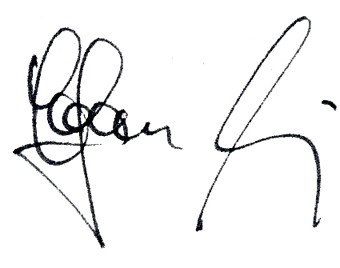 Prof. Dr. Stefan Kipf, Direktor der Humboldt-Schülergesellschaft